В Усть-Лабинском районе запущено новое производство по переработке резиныВ Усть-Лабинском районе в мужской исправительной колонии строгого режима №2, расположенной в поселке Двубратском, запустили линию по переработке утилизированных автомобильных шин для производства резиновой крошки для детских и спортивных площадок. На производственном участке в две смены, трудятся осужденные,  проходящие трудовую адаптацию. Предприятий, на которых шины утилизируют таким экологически безопасным способом, в стране единицы, поэтому данное  производство резиновой крошки очень  востребовано на рынке, поступает много заказов от строительных организаций.Кратко процесс изготовления состоит в следующем:покрышки проходят очистку от механических и минеральных примесей;далее на станке удаляют бортовое кольцо с металлокордом;полученные заготовки распускаются на полосы;резиновые полосы загружаются в комплекс ЛПР-5 , в который входит шредер, дробилки двух степеней и вибросито;в итоге на финише резиновое сырье, пройдя все этапы дробления и сортировки, через вибросито распределяется по номерам и упаковывается в мешки.В месяц данный участок выпускает до 100 тонн резиновой крошки.Из мелкой резиновой фракции делают покрытия для детских площадок, а из той, что крупнее, — для спортивных площадок. Ковер из крошки мягкий и не скользкий, безопасный для детских игр. 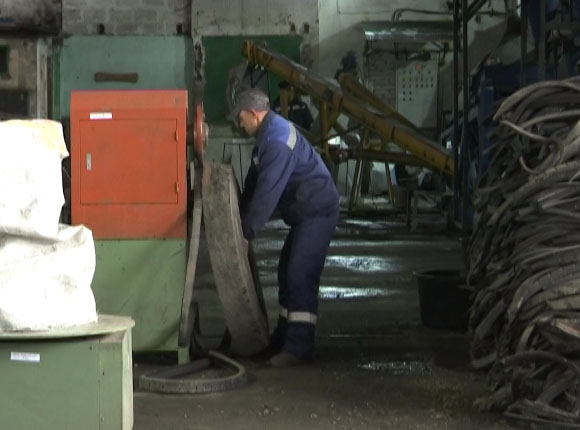 